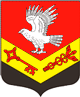 Муниципальное образование«ЗАНЕВСКОЕ   ГОРОДСКОЕ   ПОСЕЛЕНИЕ»Всеволожского муниципального района Ленинградской областиАДМИНИСТРАЦИЯПОСТАНОВЛЕНИЕ13.07.2020	№ 320д. ЗаневкаВ соответствии со статьей 13 Федерального закона 24.07.2007 № 209-ФЗ «О развитии малого и среднего предпринимательства в Российской Федерации», Федеральным законом от 06.10.2003 № 131-ФЗ «Об общих принципах организации местного самоуправления в Российской Федерации», статьей 4 областного закона от 30.04.2009 N 36-оз «О развитии малого и среднего предпринимательства на территории Ленинградской области», постановлением администрации муниципального образования «Заневское городское поселение» Всеволожского муниципального района Ленинградской области от 28.09.2018 № 592 «Об утверждении порядка создания координационных или совещательных органов в области развития малого и среднего предпринимательства на территории муниципального образования «Заневское городское поселение» Всеволожского муниципального района Ленинградской области», Уставом муниципального образования «Заневское городское поселение» Всеволожского муниципального района Ленинградской области, администрация муниципального образования «Заневское городское поселение» Всеволожского муниципального района Ленинградской областиПОСТАНОВЛЯЕТСоздать координационный совет по вопросам развития малого и среднего предпринимательства при главе администрации муниципального образования «Заневское городское поселение» Всеволожского муниципального района Ленинградской области. Утвердить Положение о координационном совете по вопросам развития малого и среднего предпринимательства при главе администрации муниципального образования «Заневское городское поселение» Всеволожского муниципального района Ленинградской области согласно приложению.Настоящее постановление подлежит опубликованию в газете «Заневский вестник» и размещению на официальном сайте муниципального образования http://www.zanevkaorg.ru.Настоящее постановление вступает в силу после его официального опубликования в газете «Заневский вестник».Контроль за исполнением настоящего постановления возложить на заместителя главы администрации Гречица В.В.Глава  администрации								 А.В.ГердийПриложение к постановлению администрацииМО «Заневское городское поселение»от 13.07.2020 № 320ПОЛОЖЕНИЕо координационном совете по вопросам развития малого и среднего предпринимательства при главе администрации муниципального образования «Заневское городское поселение» Всеволожского муниципального района Ленинградской областиСтатья 1	Общие положенияКоординационный совет по вопросам развития малого и среднего предпринимательства при главе администрации муниципального образования «Заневское городское поселение» Всеволожского муниципального района Ленинградской области является постоянно действующим совещательным органом при главе администрации муниципального образования «Заневское городское поселение» Всеволожского муниципального района Ленинградской области в сфере развития малого и среднего предпринимательства и является коллегиальным (далее – координационный совет).Решения координационного совета носят рекомендательный характер.Заседания координационного совета проводятся по мере необходимости, но не реже двух раз в год.В своей деятельности координационный совет руководствуется Конституцией Российской Федерации, федеральными законами, указами и распоряжениями Президента Российской Федерации, постановлениями и распоряжениями Правительства Российской Федерации, законами Ленинградской области, правовыми документами органов местного самоуправления муниципального образования «Заневское городское поселение» Всеволожского муниципального района Ленинградской области, а также настоящим Положением.Статья 2	Цели координационного совета2.1	Привлечение субъектов малого и среднего предпринимательства к выработке и реализации муниципальной политики в сфере развития малого и среднего предпринимательства.2.2. Выдвижение и поддержка инициатив, направленных на реализацию муниципальной политики в области развития малого и среднего предпринимательства. 2.3. Проведение общественной экспертизы проектов нормативных правовых актов, регулирующих развитие малого и среднего предпринимательства.2.4. Выработка рекомендаций органам местного самоуправления при определении приоритетов в сфере развития малого и среднего предпринимательства.2.5. Привлечение граждан, общественных объединений и представителей средств массовой информации к обсуждению вопросов, касающихся реализации права граждан на предпринимательскую деятельность, и выработки по данным вопросам рекомендаций.Статья 3	Полномочия координационного совета3.1	Обобщает практический опыт функционирования системы поддержки малого и среднего предпринимательства на территории муниципального образования. 3.2	Рассматривает заявления, предложения и претензии субъектов малого и среднего предпринимательства, объединений предпринимателей, вырабатывает соответствующие рекомендации.3.3	Взаимодействует с органами исполнительной власти Ленинградской области, органами местного самоуправления, организациями, образующими инфраструктуру поддержки малого и среднего предпринимательства, субъектами малого и среднего предпринимательства и их некоммерческими объединениями.3.4	Приглашает для участия в заседаниях координационного совета должностных лиц органов исполнительной власти Ленинградской области, органов местного самоуправления, руководителей (представителей) некоммерческих организаций субъектов малого и среднего предпринимательства.3.5	Запрашивает в органах исполнительной власти Ленинградской области, органах местного самоуправления и организациях, образующих инфраструктуру поддержки малого и среднего предпринимательства, необходимые документы.3.6	Привлекает граждан, общественные объединения и представителей средств массовой информации к обсуждению вопросов, касающихся реализации прав граждан на предпринимательскую деятельность, и к разработке рекомендаций по указанным вопросам.3.7	Привлекает на безвозмездной основе к работе координационного совета независимых экспертов и предпринимателей.Статья 4	Состав координационного совета4.1	Персональный состав координационного совета утверждается постановлением администрации муниципального образования. 4.2	В состав координационного совета входят председатель координационного совета, заместитель председателя координационного совета, секретарь координационного совета и члены координационного совета.4.3	Председателем координационного совета является глава администрации муниципального образования, заместителем председателя координационного совета – заместитель главы администрации муниципального образования.4.4	Представители некоммерческих организаций, выражающие интересы субъектов малого и среднего предпринимательства, составляют не менее половины общего числа членов координационного совета.Стать 5	Организация деятельности координационного совета5.1	Работой координационного совета руководит председатель координационного совета, а в его отсутствие - заместителей председателя координационного совета.5.2	Деятельность координационного совета осуществляется в соответствии с планом работы, утверждаемым председателем координационного совета.5.3	Председатель координационного совета:	осуществляет руководство деятельностью координационного совета;	ведет заседания координационного совета или поручает ведение заседания координационного совета своему заместителю;	участвует в заседании координационного совета;	подписывает протокол заседания координационного совета и выписки из протокола заседания координационного совета или поручает их подписание своему заместителю.5.4	Заместитель председателя координационного совета:	выполняет поручения председателя координационного совета;	председательствует на заседаниях координационного совета в случае отсутствия и по поручению председателя координационного совета;	участвует в подготовке вопросов, выносимых на рассмотрение заседания координационного совета;	участвует в заседании координационного совета;	обеспечивает и контролирует выполнение решений координационного совета.5.5	Секретарь координационного совета:	ведет протокол заседания координационного совета;	подписывает протоколы заседаний координационного совета;	организует подготовку заседаний координационного совета, в том числе не позднее трех дней до начала заседания координационного совета извещает членов координационного совета и приглашенных о дате, времени, месте проведения и повестке дня заседания координационного совета;	обеспечивает рассылку решений координационного совета;	участвует в заседании координационного совета.5.6	Члены координационного совета:	выполняют поручения председателя координационного совета и заместителя;	участвуют в подготовке вопросов, выносимых на рассмотрение заседания координационного совета;	участвуют в заседании координационного совета.5.7	Председатель координационного совета, заместитель председателя координационного совета и члены координационного совета имеют право вносить предложения в повестку дня заседания координационного совета.5.8	Заседание координационного совета считается правомочным, если на нем присутствуют не менее половины членов координационного совета.5.9	Решения координационного совета принимаются на заседаниях координационного совета путем открытого голосования простым большинством голосов присутствующих на заседании членов координационного совета и оформляются протоколом.5.10	К участию в заседаниях координационного совета могут привлекаться граждане, не являющиеся членами координационного совета.О создании координационного совета по вопросам развития малого и среднего предпринимательства на территории
МО «Заневское городское поселение» 